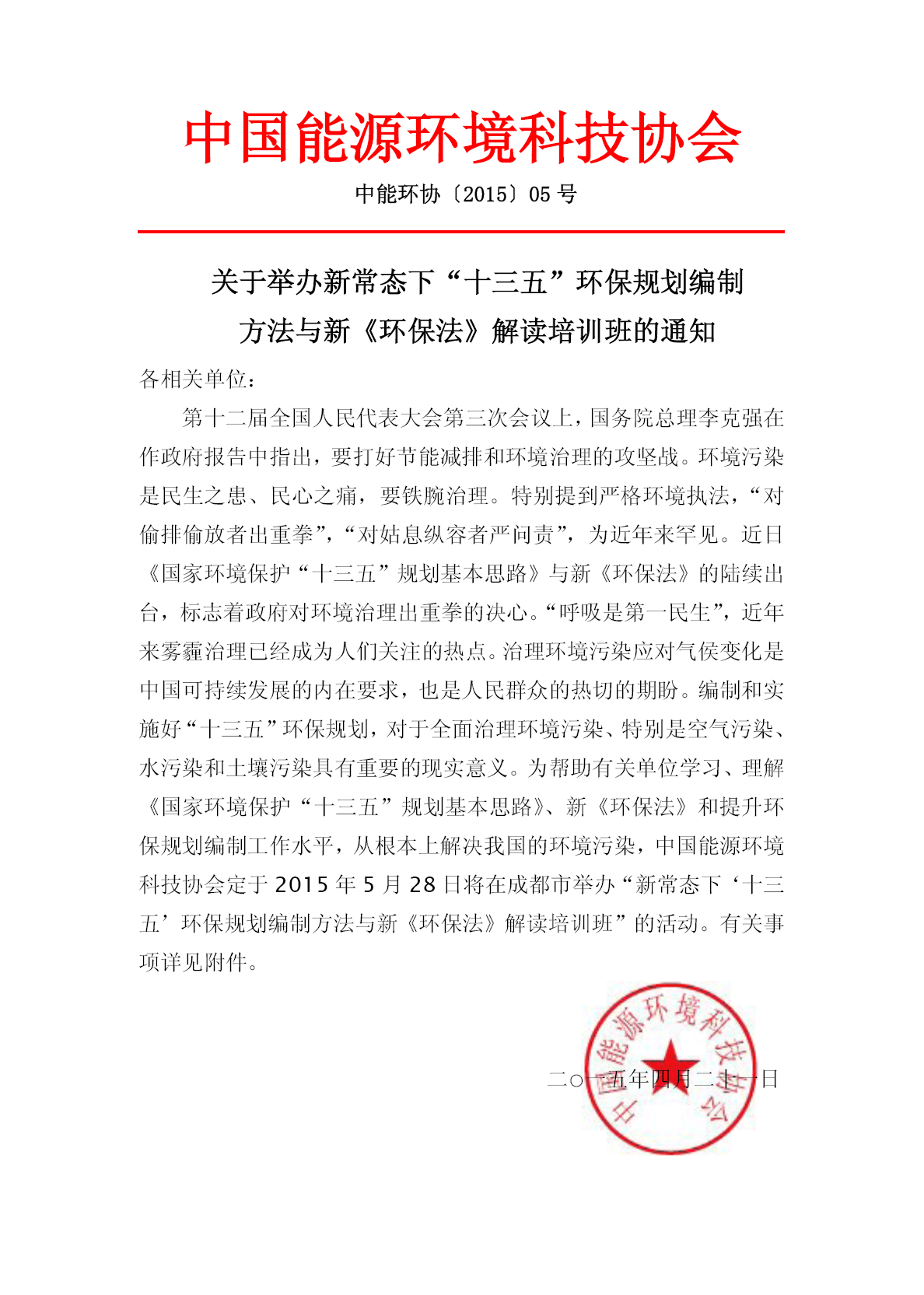 一、培训内容：1、《国家环境保护“十三五”规划基本思路》、新《环保法》解析；2、《关于加强环境监管执法的通知》（国办发【2014】56号）解析；3、重点解析《实施按日连续处罚办法》、《实施查封、扣押办法》、《实施限制生产、停产整治办法》、《企业事业单位环境信息公开办法》、和《突发环境事件调查处理办法》等5项重要配套文件；4、新《环保法》中环境监管的变化及相关执法规范，面对强化监管责任追究困局，如何做到尽职免责；5、新《环保法》实施以后企业面临的法律风险，企业如何提高守法意识，主动承担企业社会责任；6“十二五”环保规划取得的成就、存在的问题及解决方案；7、“多规合一”下环保规划改革创新的思路及方法；8、“十三五”环保规划编制总体思路和初步工作计划；9、“十三五”环保规划编制方法、要点和程序、规划内容和考核评估等要求；10、“十三五”环保规划发展趋势；11、“十三五”环保规划面临问题与挑战；12、“十三五”环保规划的基础与形势、目标、重大战略任务、重大工程和项目以及制度建设和政策创新；13、“十三五”环保规划编制重点领域技术创新；14、政府职能转变与环保规划、政策、标准等制定和实施；15、“十三五”环保规划中环评机构、环监机构等所面临的问题及新机遇；16、新《环保法》中环评机构、环监机构等承担的责任及注意事项；17、环境影响评价、环保规划编制、设计、科研、水利、林业、大专院校等机构如何更好的做好“十三五”环保规划编制、及规划咨询工作。二、培训对象：    各地环保、林业、水利和规划职能主管部门、科研院所、行业协会、大专院校、企事业单位环保负责人、环保设计研究机构、规划课题入选单位、环境影响评价机构、环境监察执法等单位相关人员。三、培训师资拟邀请国家环保部、国务院发展研究中心、清华大学、北京大学、环保规划等部门所属相关单位（科研机构）的领导和专家授课。四、培训方式培训将采用集中授课、政策法规解析、典型案例分析、现场答疑与研讨交流相结合的方式进行。培训班还将提供最新讲义和参考资料，并颁发培训证书。五、培训时间、地点1、时间：2015年5月28日—31日（28日为报到日）     2、地点：四川· 成都（具体报到地点另行通知）六、培训费用1、参加培训班的代表，培训费2800元/人2、食宿统一安排，费用自理。七、报名办法、联系方式因通知文件下发数量有限，地方有关部门及行业协会可以转发并组织相关人员前来参加。凡参加培训班的人员请按要求将报名表认真填写好后传真、邮件报名。联系人：张伟  高老师  15313796678     电  话：010-68844416传  真：010-68845447邮  箱：gjfgw2008@126.com附：gx新常态下“十三五”环保规划编制方法与新《环保法》解读培训班报名表联系人：高老师  15313796678电话兼传真：010-68845447邮 箱 ：gjfgw2008@126.com注：请认真逐项填写此表；此表复印有效。单位名称通讯地址电子邮箱电子邮箱联 系 人电 话传    真传    真参  加  人  员  名  单参  加  人  员  名  单参  加  人  员  名  单参  加  人  员  名  单参  加  人  员  名  单参  加  人  员  名  单参  加  人  员  名  单姓  名性 别职 务手 机手 机身份证号（证书用）身份证号（证书用）住宿预订住宿预订□标准间（拼房）          □单间拟住日期：2015年   月   日至  月  日□标准间（拼房）          □单间拟住日期：2015年   月   日至  月  日□标准间（拼房）          □单间拟住日期：2015年   月   日至  月  日□标准间（拼房）          □单间拟住日期：2015年   月   日至  月  日□标准间（拼房）          □单间拟住日期：2015年   月   日至  月  日您最关注哪些议题您最关注哪些议题单位盖章单位盖章负责人签字：二〇一五年   月   日负责人签字：二〇一五年   月   日负责人签字：二〇一五年   月   日负责人签字：二〇一五年   月   日负责人签字：二〇一五年   月   日